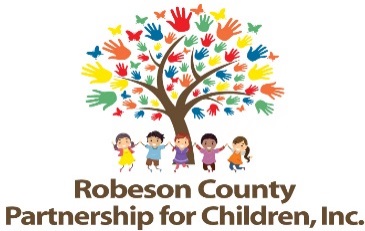 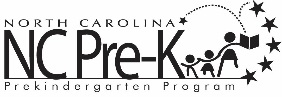 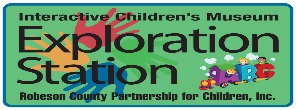 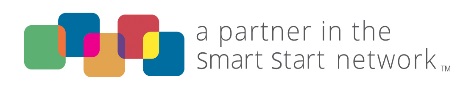 Nominations/Personnel Committee MeetingMay 24, 2023Committee Meetings will be hosted as a hybrid format where public may attend in person at:Robeson County Partnership for Children, Inc. Conference Room210 E. Second StreetLumberton, NC 28358ORVirtually Via Zoom: https://us06web.zoom.us/j/81278604518?pwd=a2NzTG5vdlRqdUFYdjNONko3R21vdz09Meeting ID: 812 7860 4518Passcode: 860787Call In: 1 301 715 859212:00 p.m. Approval of MinutesReview minutes from November 9, 2022 committee meeting.Action ItemsSalary Range IncreasesBackground: The last update to the salary structure increased the lower salary ranges by 12%. Mid-range salaries were increased by 6% and top salaries were increased by 3%.Issue: In an effort to adjust all salary ranges to the 12% increase, staff suggests an increase for the mid-range salaries by an additional 6% and top salaries by 9%.Recommendation:  It is recommended that the committee review the updated salary structure presented that would move all salary ranges up to a 12% increase.FY 2023-2024 Board SlateBackground:  The Board of Directors must approve the slate each year.Issue: The proposed 2023-2024 board slate is attached.Recommendation:  It is recommended that the committee review and consider approving the 2023-2024 board slate.Non-Action ItemsInflation BonusAnnouncementsAdjournment  